md;id njurh kfsph; gy;fiyf;fofk;nfhilf;fhdy; gy;fiyf;fof ,izg;Gf; fy;Yhhp kw;Wk; cWg;Gf; fy;Y}hpfspy; gapYk; ,sq;fiy> ,sk; mwptpay;> ,sk; tzpftpay;khztpah;fSf;FhpaJ   gFjp - 1jkpo;g; ghlj;jpl;lk;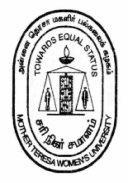 (2018 - 2019 fy;tpahz;L Kjy;)Academic Committee Meeting Held on 15.05.2018Mother Teresa Women’s University,KodaikanalPart – I – TamilUG- B.A/B.Sc/B.Com Courses(As per TANSCHE Guidelines (W.E.F-2018 – 2019)Kjyhkhz;L - Kjy; gUtk; gFjp – 1 - jkpo;ULTA11 - jhs;-1 ,f;fhy ,yf;fpak;Nehf;fq;fs;:1. ,f;fhy ,yf;fpaq;fis mwpKfk; nra;jy;2. ,f;fhy ,yf;fpa tiffis mwpjy;3. ,yf;fpaj; Njhw;wj;jpw;fhd r%fg; gpd;Gyj;ij czh;jy;4. nkhopg; gad;ghL ngWjy;myF-1   ftpij (kuGf;ftpij)ftpkzp Njrpftpehafk; gps;is – kUkf;fs; top khd;kpak; -KOtJk;                       tpehafh; tzf;fk; - mit mlf;fk;FyKiw fpsj;Jg; glyk;Nfypg;glyk;flyhL glyk;ghpfyg;glyk;ehfh];jpug;glyk;fUlh];jpug;glyk;tho;j;Jg;glyk;NfhL VwpFb Kbj;jg;glyk;ahj;jpiug;glyk;Fk;gpnahpr;ry; glyk; ehQ;rpy; ehl;L Ntshsh;ghf tof;F tiuGJf;ftpij - <NuhL jkpod;gd; - “tzf;fk; ts;St!” E}y;myF-2 ehty;> ehlfk;       jPgk; . eh. ghh;j;jrhujp- uhzp kq;fk;khs;- Gjpdk;.        JUtd; NfhghyfpU~;zd; - rhFe;jyk; (ftpij ehlfk;)myF-3 rpWfij> ciueil         3.1 xU rpW ,ir – tz;zjhrd; - rhfpj;jpa mfhnjkp ghpR ngw;w rpWfijj;          njhFg;G E}ypd; Kjy; Ie;J rpWfijfs; kl;Lk;         3.2 Mz;ghy; - ngz;ghy; - md;ghy; Mde;j tpfld; ntspaPL – Kjy; Ie;J fl;Liufs; kl;Lk;myF- 4 ,yf;fpa tuyhW        ,f;fhy ,yf;fpak; -ftpij> rpWfij> ehty; ehlfk;> ciueil –             jkpopyf;fpar; rhd;Nwhh;fSk; gq;fspg;Gk; myF -5 nkhopg; gapw;rpjkpo;r; nrhw;fs; ,UgJf;F mfuhjp ghh;j;Jj; jkpopy; nghUs; vOJjy; vOtha;> gadpiy> nrag;gLnghUs; mikAk; tz;zk; gj;J thf;fpaj; njhlh;fis vOJjy;jd;tpid gpwtpid thf;fpaj;njhlh;fs; gj;J vOJjy;.nra;tpid nra;ag;ghl;Ltpid thf;fpaj; njhlh;fs; gj;J vOJjy;.je;j jiyg;ig xl;b> Neh;$w;wpy; mikAk;gb fUj;Jr; nrwpTs;s ciuahliy vOJjy;.Neh; $w;wpy; cs;s ciuahliy maw;$w;Wj; njhluhf khw;wp vOJjy;.ghlE}y;fs;: ftpkzp Njrpftpehafk; gps;is> kUkf;fs; top khd;kpak; - ghhp Gj;jfg; gz;iz> nrd;id.	www.kJiukpd;Ehy;njhFg;Gj;jpl;lk;2. <NuhL jkpod;gd;> tzf;fk; ts;St> nrd;id> jhfk; gjpg;gfk; 3. eh. ghh;j;j rhujp> uhzp kq;fk;khs; - kJiu> kPdhl;rp Gj;jf epiyak;4. NfhghyfpU~;zd; - rhFe;jyk;> nrd;id> cyfj; jkpohuha;r;rp epWtd ntspaPL.5. ghf;aNkhp> jkpo; ,yf;fpa tuyhW epA+nrQ;Rhp Gj;jf ntspaPL, nrd;id.ghh;it E}y;K. tujuhrd; 	- jkpo; ,yf;fpa tuyhW> GJjpy;yp> rhfpj;jpa mfhjkp ntspaPL> 2016Kjyhkhz;L - ,uz;lhk;; gUtk; gFjp – 1 - jkpo;ULTA22 - jhs; 2  ,ilf;fhy ,yf;fpak;Nehf;fq;fs;:1. ,ilf;fhy ,yf;fpaq;fis mwpKfk; nra;jy;2. ,ilf;fhy ,yf;fpa tiffis mwpjy;3. gf;jp ,yf;fpaj; Njhw;wj;jpw;fhd r%fg; gpd;Gyj;ij czh;jy;4. nkhopg; gad;ghL ngWjy;myF-1 jpUQhdrk;ge;jh; -Njthuk;ekr;rpthaj; jpUg;gjpfk; - fhjyhfpf; frpe;J vd;W njhlq;Fk; ghly; Kjy;       ee;jpehkk; ekr;rpthah vDk; ghly; tiuAs;s gj;J ghly;fs; (3320-3330)      1.2. jpUehTf;furh; - Njthuk; - jpUehiff; fhNuhzk; - ghzj;jhy; kjps;>            %d;Wk; vhpj;jtd; Kjy; fly; fop ehiff; fhNuhzk;jd; vDk; ghly;                tiuAs;s gj;J ghly;fs; (6048 - 6057)      1.3 Re;juh; -Njthuk; - jpU xw;wpA+h; - ghl;Lk; ghbg; gutpj; jphpthd; Kjy;            xw;wpA+Uk; muTk; gpiwAk; vDk; ghly; tiuAs;s gj;J ghly;fs; (8147-          8156)       1.4 khzpf;fthrfh; - jpUthrfk; - fz;l gj;J - ,e;jphpa ta kaq;fp Kjy;             G+jq;fs; Ie;jhfp vDk; ghly; tiuAs;s gj;J ghly;fs; (475-484)myF – 2 itztk;      2.1 ek;kho;thh; - jpUtha;nkhop - Mb Mb mfk; fiue;J ,ir Kjy; Mb           kfpo;thdpy; mbahh; Fohq;fSld; vDk; ghly; tiuAs;s gdpnuz;L             ghly;fs; (2818-2829)       2.2  jpUkq;if Mo;thh;  - nghpa jpUnkhop - ce;jp Nky; ehd;Kfidg;            gilj;jhd; Kjy; my;yp khjh; mkUk; jpUkhh;td; muq;fj;ij vDk; ghly;           tiuAs;s gj;J ghly;fs; (1378-1387)        2.3 jpUkopirg; gpuhd; - ehd;Kfd; jpUte;jhjp - tho;j;Jf tha; Kjy; ePNa              cyF vy;yhk; vDk; ghly; tiuAs;s gj;J ghly;fs; (2392-2401)        2.4 Mz;lhs; - jpUg;ghit-Kjy; - khh;fopj; jpq;fs; Kjy; fw;Wf; fwitf;              fzq;fs; gy fwe;J vDk; ghly; tiuAs;s gj;J ghly;fs;( 556-566)myF-3 rpw;wpyf;fpak;      3.1 jp. kPdhl;rpRe;juk; gps;is- jpUthidf;fh mfpyhz;l ehafp gps;isj;jkpo; -           tUifg;gUtk; Kjy; 5 ghly;fs; kl;Lk;     3.2 ee;jpf;fyk;gfk;  Kjy; 5 ghly;fs; kl;Lk;     3.3 n[aq;nfhz;lhh;- fypq;fj;Jg;guzp - Njtpiag; ghbaJ kl;Lk;myF 4  ,yf;fpa tuyhW          gf;jp ,yf;fpak; - rpw;wpyf;fpak; Fwpj;j ,yf;fpa tuyhWmyF 5 nkhopg;gapw;rp	,yf;fpa eak; ghuhl;Lk; ,yf;fpaf; fl;Liu vOJjy;jd; tuyhw;Wf; fl;Liu vOJjy;jd; tptuf; Fwpg;G vOJjy; tpz;zg;gk; vOJjy; gj;jpiar; RUf;fp vOJjy;RUf;fj;ij tphpj;J vOJjy;ghlE}y;fs;:gd;dpU jpUKiwfs; (%yKk; ciuAk;) th;j;jkhdd; gjpg;gfk;> nrd;idehyhapuj; jpt;tpa gpuge;jk; ( 4 njhFjpfs; (%yKk; ciuAk;)fypq;fj;Jg;guzp - ( 4 njhFjpfs; (%yKk; ciuAk;) ee;jpf; fyk;gfk; - ( 4 njhFjpfs; (%yKk; ciuAk;)4. jpUthidf; mfpyhz;l ehafp gps;isj;jkpo; - nrd;id> c.Nt.rh. E}yf ntspaPLghh;it E}y;:,e;J kj ,izg;G tpsf;fk; - Ie;J rka mwepiyaj;Jiu ntspaPL godp.******,uz;lhkhz;L - %d;whk; gUtk;gFjp – 1 - jkpo;ULTA33 - jhs; 3 fhg;gpa ,yf;fpak;Nehf;fq;fs;:1. fhg;gpa ,yf;fpaq;fis mwpjy;2. fhg;gpa ,yf;fpa tiffis czh;jy;3. fhg;gpa ,yf;fpaj; Njhw;wj;jpw;fhd r%fg; gpd;Gyj;ij mwpjy;4. nkhopg; gad;ghL ngWjy;myF-1 rpyg;gjpfhuk;kJiuf; fhz;lk; - Ch; fhz; fhij       1.2.   kzpNkfiy     22. rpiw nra; fhij      23. rpiw tpL fhijmyF-2  rPtfrpe;jhkzp        2.1 ehkfs; ,yk;gfk; - ehl;Ltsk; efh; tsk; kl;Lk; (10)        2.2 fk;guhkhazk; - ghy fhz;lk; 7 jhlif tijg;glyk;        2.3 nghpa Guhzk; - fypa ehadhh; Guhzk; - 17 ghly;fs; myF – 3  rPwhg;Guhzk;        3.1 <r;rq;Fiy tutioj;j glyk;        3.2 Njk;ghtzp – ngWk; kfTf;F ,NaR vdg; NghpL glyk; - Kjy; fhz;lk;myF-4   fhg;gpa ,yf;fzk; -  Ik;ngUq;fhg;gpak; - IQ;rpWfhg;gpak; tiuaiw –      jkpopy; fhg;gpaq;fs; Fwpj;j tuyhWmyF-5 nkhopg; gapw;rpnra;jp mwpf;if vOJjy;Neh; fhzy; nra;jy;Ie;J njhlh;fisj; jkpopypUe;J Mq;fpyj;Jf;F nkhop ngah;j;jy;Ie;J njhlh;fis Mq;fpyj;jpy; ,Ue;J jkpOf;F nkhopngah;j;jy;tpz;zg;gk; vOJjy;gj;J jkpo; Mq;fpy ,izg; gonkhopfis vOJjy;ghlE}y;fs;:Ik;ngUq;fhg;gpaq;fs; (KyKk; ciuAk;) nrd;id th;j;jkhdd; gjpg;gfk;Njk;ghtzp – nrd;id> fpwpj;jt ,yf;fpaf; fof ntspaPL rPwhg;Guhzk; - nrd;id> th;j;jkhdd; gjpg;gfk;.ghh;it E}y;:e.gpr;rKj;J – jpwdha;Tk; jkpo; ,yf;fjpwd; nfhs;iffSk;> nfhs;iffSk;> nrd;id 				jkpo;g; Gj;jffhyak;.*******,uz;lhkhz;L – ehd;fhk; gUtk;gFjp – 1 - jkpo;ULTA44 - jhs; 4 goe;jkpo; ,yf;fpak;Nehf;fq;fs;:1. rq;f ,yf;fpaq;fis mwpjy;2. mw ,yf;fpaq;fis mwpKfk; nra;jy;3. ,yf;fpaj; Njhw;wj;jpw;fhd r%fg; gpd;Gyj;ij czh;jy;4. nkhopg; gad;ghL ngWjy;.myF -1 ew;wpiz     1.1 FwpQ;rp- ghly; vz;-134 - ,dpjpd; ,dpJ jiyg;gLk;…vd;W njhlq;Fk; ghly;.  Ky;iy- ghly; vz; 139 - cyfpw;F Mzpahfg; gyh;njho …. vd;W               njhlq;Fk; ghly;.        kUjk; - ghly; vz;-200 - fz;zp fl;ba fjph; md;d… vd;W njhlq;Fk; ghly;.        nea;jy; - ghly; vz; 187 - nea;jy; $k;g .. vd;W njhlq;Fk; ghly;.        ghiy -197 tJ ghly; - NjhNs njhb nefpo;e;jdNt … vd;W njhlq;Fk; ghly;.1:2 FWe;njhif   jiytp $w;W – ghly; vz; - 220 - gokiof; ftpj;j vd;W njhlq;Fk; xf;$h;                     khrhj;jpahh; ghly;   jiytd; $w;W – ghly; vz; 222 - Jizg;Gizf; nfhspnd vd;W                     njhlq;Fk; rpiwf;Fb Me;ijahh; ghly;    Njhop $w;W - ghly; vz; - 225 - fd;Wjd; gaKiy khe;j vd;W njhlq;Fk;                   fgpyh; ghly;        fz;Nlhh; $w;W – ghly; vz; -229 - ,td; ,ts; Ik;ghy; gw;wTk;.. vd;W                        njhlq;Fk; Nkhjhrdhh; ghly;   nrtpypj;jha; $w;W – ghly; vz; - 242 - fhdq;Nfhopf; fth; Fuy; Nrty;                     ..vd;W njhlq;Fk; Fow;wj;jd; ghly;myF -2  1. Ky;iyg;ghl;L KOtJk;         2. GwehD}W – ghly; vz;158-163 tiuAs;s ngUQ;rpj;jpudhh;                       Fkzidg; ghba MW ghly;fs; kl;Lk;.myF -3  jpUf;Fws; - mjpfhuk; 96 – Fbik               mjpfhuk; 97 – khdk; 20 Fws;   ehybahh; - mit mwpjy; - ghly; vz; 311 – 320 tiu               nka;Q; Qhdf; Nfhl;b vd;w ghly; Kjy; Gy;ywpT jhk; mwptJ                    ,y; vd;W KbAk; ghly; tiu.   gonkhop - ‘Fyj;Jr; rpwpahh;’ vd;W njhlq;Fk; 300 tJ ghly; Kjy; eif                 NkYk; ifg;gha; tpLk; vd;W KbAk; 304 MtJ ghly; tiu                  cs;s – 5 ghly;fs;myF – 4 ,yf;fpa tuyhW - 	gjpndd;fPo; fzf;F tiuapyhd goe;jkpo; ,yf;fpa                 tuyhW – mfk;> Gwk; gw;wpa ,yf;fpa tifikfs;myF - 5  nkhopg;gapw;rp jiyg;Gfisf; Fwpg;gpl;L mg;ghlE}y;fis mDg;gp itf;Fk; gb Gj;jf ntspaPl;lhsUf;F fbjk; vOjy;. tzpff; fbjk; vOjg; gapw;Wtpj;jy;.jiyg;G je;J ,uz;L gf;fr; rpWfij vOjr; nra;jy; jiyg;G je;J         gjpide;J thpfspy; GJf;ftpij vOjr; nra;jy;.xU nra;Aisj; je;J eak; ghuhl;b ,uz;L gf;f ,yf;fpaf; fl;Liu    vOjr; nrhy;Yjy;. VNjDk; xU jkpo;E}iy ,izaj;jpy; Njbf; fz;lwpjy;.ghlE}y;:rq;f ,yf;fpak; (%yKk; ciuAk;) nrd;id	irt rpj;jhe;j – E}w;gjpg;Gf; fof ntspaPLghh;it E}y;:jkpoz;zy;> Gjpa Nehf;fpy; jkpo; ,yf;fpa tuyhW> kJiu			kPdhl;rp Gj;jf epiyak;*******Kjy; Mz;L     - Kjy; gUtk;Kjy; Mz;L     - Kjy; gUtk;Kjy; Mz;L     - Kjy; gUtk;Kjy; Mz;L     - Kjy; gUtk;Kjy; Mz;L     - Kjy; gUtk;Kjy; Mz;L     - Kjy; gUtk;Kjy; Mz;L     - Kjy; gUtk;Kjy; Mz;L     - Kjy; gUtk;t.vz;Paper Codejhspd; jiyg;GNeuk;kjpg;Gmfkjpg;GGw kjpg;gPLnkhj;jk;1ULTA11gFjp 1- jkpo; jhs; - 1 -,f;fhy ,yf;fpak;632575100Kjy; Mz;L     ,uz;lhk; gUtk;Kjy; Mz;L     ,uz;lhk; gUtk;Kjy; Mz;L     ,uz;lhk; gUtk;Kjy; Mz;L     ,uz;lhk; gUtk;Kjy; Mz;L     ,uz;lhk; gUtk;Kjy; Mz;L     ,uz;lhk; gUtk;Kjy; Mz;L     ,uz;lhk; gUtk;Kjy; Mz;L     ,uz;lhk; gUtk;2ULTA22gFjp – 1 jkpo; jhs; - 2 ,ilf;fhy ,yf;fpak;632575100,uz;lhk; Mz;L     - %d;whk;  gUtk;,uz;lhk; Mz;L     - %d;whk;  gUtk;,uz;lhk; Mz;L     - %d;whk;  gUtk;,uz;lhk; Mz;L     - %d;whk;  gUtk;,uz;lhk; Mz;L     - %d;whk;  gUtk;,uz;lhk; Mz;L     - %d;whk;  gUtk;,uz;lhk; Mz;L     - %d;whk;  gUtk;,uz;lhk; Mz;L     - %d;whk;  gUtk;3ULTA33gFjp – 1 jkpo; jhs; - 3 fhg;gpa ,yf;fpak;  632575100,uz;lhk; Mz;L     - ehd;fhk;  gUtk;,uz;lhk; Mz;L     - ehd;fhk;  gUtk;,uz;lhk; Mz;L     - ehd;fhk;  gUtk;,uz;lhk; Mz;L     - ehd;fhk;  gUtk;,uz;lhk; Mz;L     - ehd;fhk;  gUtk;,uz;lhk; Mz;L     - ehd;fhk;  gUtk;,uz;lhk; Mz;L     - ehd;fhk;  gUtk;,uz;lhk; Mz;L     - ehd;fhk;  gUtk;4ULTA44gFjp – 1 jkpo; jhs; - 4  goe;jkpo; ,yf;fpak;632575100